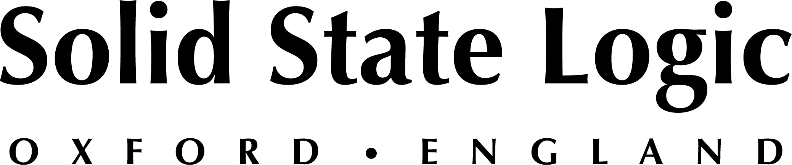 UNDER EMBARGO UNTIL 4th February 11:00am GMTSolid State Logic Introduce UF8 Advanced Studio DAW ControllerNew UF8 expandable DAW controller stimulates accelerated creativity with intelligent production ergonomics and 360° control softwareOXFORD ENGLAND - The culmination of 40 years of mastering studio ergonomics experience, the new Solid State Logic UF8 controller delivers a new level of user focused design; insightful displays, intelligent fader and control access and function, multiple stand angles for user defined placement, and a production workflow enhancing control layout. The high-spec touch sensitive faders, encoders, and high-resolution colour displays, compliment the premium build quality that belie this new price point for an SSL controller. Expandable to a 32 channel control surface with integration for all major DAW platforms, UF8 is ideally suited to music creation, production and mixing, post production and webcasting. The new SSL 360° control software manages multi-controller configurations, customised user keys, and DAW switching across multiple layers, allowing for seamless switching between numerous sessions.Andy Jackson, SSL Studio Product Manager, comments “UF8 is an obvious next step in SSL’s development in ergonomically designed studio tools for todays’ mixers, producers and creators. The layout and build quality are all about our fixation with ‘human engineering’; creating products that keep you in the creative zone with high-speed access to every fader or control, without operator fatigue or discomfort.”Features:High-Quality 100 mm Touch Sensitive FadersHigh-Resolution Colour Displays8 Endless Rotary EncodersCustom Workflows5 banks of 8 user keys + 3 quick keys = 43 assignable keys per UF8Intelligent Multi-Purpose CHANNEL Encoder Mouse Scroll Emulation Control of any plug-in parameter you hover the mouse overIntegrates With All Major DAWsWorkflow ready templates Switch Control Between 3 Simultaneously Connected DAWs Powered by the SSL 360° Mac/PC ApplicationExpandable System Chain 4 UF8s for a 32-channel SSL control surfaceIncludes SSL Native Vocalstrip 2 & Drumstrip plug-insThe UF8 is available priced: £833 + VAT, $1,299 + Tax, €999 + TaxFor more information please contact your favourite reseller or go to our website: www.solidstatelogic.com/UF8###Solid State Logic is the world’s leading manufacturer of analogue and digital audio consoles and provider of creative tools for music, broadcast, live and post production professionals. For more information about our award-winning products, please visit: www.solidstatelogic.com.###For further information contact:		Ross Gilbert+44 (0) 1865 842300				rossg@solidstatelogic.com